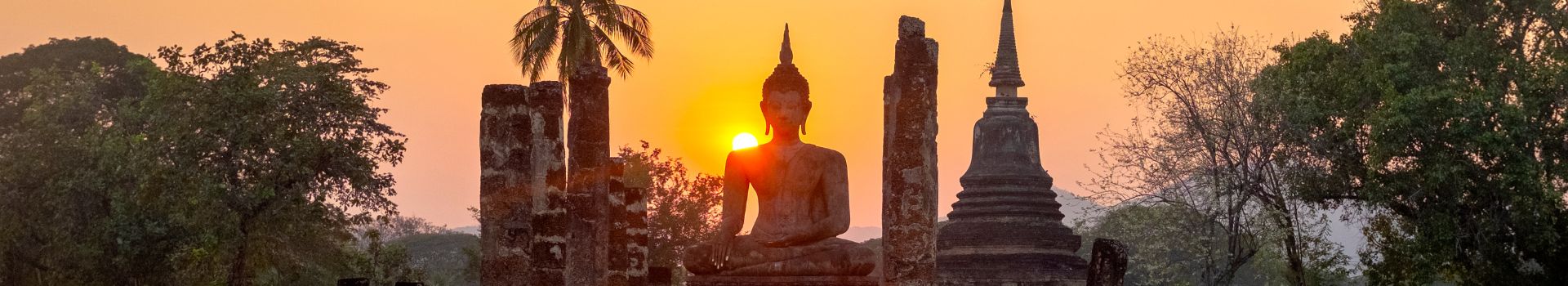 ITINERARIO DE VIAJE: Día 1   Bangkok      Llegada al aeropuerto de Bangkok donde los espera su guía de habla hispana y traslado al hotel.Tiempo libre hasta el check-in en el hotel según disponibilidad (normalmente las habitaciones están disponibles a partir de las 14.00h). Alojamiento en hotelDía 2   Bangkok     Después del desayuno, Visita a tres de los templos budistas más populares de la ciudad. Empezará por el Wat Traimit, situado en el extremo de Chinatown, en Yaowarat Road, cerca de la estación de tren Hualampong. Wat Traimit alberga el Buda de oro macizo más grande del mundo, midiendo casi cinco metros de altura con un peso de cinco toneladas y media. La excursión continuará hacia Wat Pho, el templo más grande de Bangkok. El templo del enorme Buda reclinado y los Chedis de los Reye se encuentra detrás del Templo del Buda, es uno de los mayores templos de la ciudad y es famoso por su gigantesco Buda cubierto de oro reclinado que mide 46 metros de largo.A continuación, visitará el Palacio Real, que es sin duda, el monumento más famoso de la ciudad. Construido en 1782, por 150 años fue la casa del rey de Tailandia, la corte real y la sede administrativa del gobierno. El Gran Palacio de Bangkok es un edificio antiguo que continúa impresionando a sus visitantes por su hermosa arquitectura y detalles. Dentro del complejo, se encuentra Wat Phra Kaew o el Templo del Buda Esmeralda (oficialmente conocido como Wat Phra Sri Rattana Satsadaram), considerado como el templo budista más importante de Tailandia, consagra el Buda más reverenciado tallado en un solo bloque de jade.Traslados incluidos.Alojamiento en hotelDía 3   Bangkok – Ayutthaya – Lopburi – Sukhothai Desayuno en el hotel. Salida desde Bangkok hacia Ayuthaya, antigua capital del país, para visitar sus maravillosos templos entre los cuales Wat Chaiwathanaram y . Almuerzo en restaurante local.  Por la tarde salida hacia Lopburi, visita al Templo de los Monos, Prang Sam Yod (la Pagoda Sagrada). Continuación hasta Sukhothai. Cena y alojamiento en hotel.Día 4    Sukhothai – Chiang Rai Desayuno y salida desde el hotel con rumbo al Parque Histórico de Sukhothai, declarado Patrimonio Cultural de la Humanidad por la UNESCO. Allí se realiza un paseo en bicicleta por los jardines entre sus ruinas y lagunas. Desde aquí se contempla uno de los íconos más importantes, el gran Buda Blanco de Wat Sri Chum. Almuerzo en restaurante local.Continuación hacia Chiang Rai, en el camino se realiza una parada en el Lago Payao. Cena y alojamiento en hotel.Día 5    Chiang Rai Desayuno en el hotel. Posteriormente, visita a Mae Chan, el que era considerado como centro de trabajos de plata, para luego ser convertido en un centro de transacciones comerciales entre las tribus Yao y Akha donde es posible ver a miembros de las diferentes etnias. Visita al poblado de las famosas Mujeres Jirafas.  Almuerzo. A media mañana paseo por el río Mekkong en lancha tradicional tailandesa. Este río sirve de frontera natural entre Myanmar (ex Birmania), Laos y Tailandia. Visita a la Casa del Opio. Alojamiento en hotel.Día 6    Chiang Rai – Chiang Mai Desayuno y salida desde el hotel al muelle y en barco tradicional visita a los pueblos de las minorías étnicas Karen, Lahu (Muser) a lo largo del río Kok. Visita al Wat Rong Khun, el famoso templo blanco.Salida desde Chiang Rai a Chiang Mai por carretera (3 hrs). Almuerzo en ruta en un restaurante local. Llegada en Chiang Mai, por la tarde, visita al templo más conocido de la ciudad, Wat Doi Suthep, situado en la cima de una pequeña colina a 15 Kms al noroeste.  Traslado y check in en el hotel. Cena y alojamiento en hotel.Día 7    Chiang Mai Desayuno en el hotel. Por la mañana descubrirá algunas fábricas de artesanías locales, además, visitará una fábrica de esculturas de madera, donde es posible comprar antigüedades birmanas. Salida hacia el valle de Mae Sa visitando la granja de las orquídeas.Almuerzo en restaurante local. Después se le trasladará al santuario de elefantes para aprender sobre estos animales, y realizar diversas actividades opcionales incluso darles comida y tomar un baño, una experiencia inolvidable.Cena Kantoke. Regreso al hotel. Alojamiento en el hotel.Día 8    Chiang Mai – Bangkok Desayuno. A la hora prevista traslado al aeropuerto de Chiang Mai para tomar el vuelo con destino a la cuidad de Bangkok (boleto de avión incluido). Llegada recepción y traslado Privado al hotel. Alojamiento.Día 9    Bangkok Desayuno. A la hora prevista traslado Privado al aeropuerto internacional de Bangkok para tomar el vuelo de salida.Fin de los servicios.HOTELES PREVISTOS O SIMILARES PARA SALIDAS ANTES DE NOVIMEBRE 2024:HOTELES PREVISTOS O SIMILARES PARA SALIDAS DESPUÉS DE NOVIMEBRE 2024:PRECIO POR PERSONA EN USD DEL 01 ABR AL 31 DE OCT 2024:EL PRECIO INCLUYE:Traslado del Aeropuerto - Hotel – Aeropuerto en servicio regularAlojamiento y desayuno en los hoteles previstos (o similares) 05 almuerzos, 04 cenas (sin bebidas)Visitas según itinerario con guía local de habla hispanaSeguro de viajeAsistencia en español 24 hrsImpuestos habitaciones, VAT y manejo de equipaje.Vuelo interno Chiang Mai – Bangkok EL PRECIO NO INCLUYE: Bebidas y alimentos no especificados.Vuelos internacionales de entrada/salida de CamboyaTours opcionalesGastos de índole personal como bebidas, extras, regalos, lavandería en hoteles, etc.Propinas a nuestros guías y conductores.Todos los conceptos no mencionados en “servicios incluidos”NOTAS DE OPERACIÓN:La solicitud de cambio de la habitación está sujeta a disponibilidad y puede acarrear costes extras.Todas las clasificaciones de los hoteles están determinadas de acuerdo con las autoridades locales.Horario de entrada: 13:00 o 14:00 Horario de salida: 11:00 o 12:00Cualquier reservación que caiga en la fecha de salida del 30, 31 de diciembre y 01 de enero no está permitidaLa tarifa del vuelo interno puede cambiar sin previo aviso, reconfirmar al momento de reservar. Niños de 1-2 años: Gratuidad en el caso de compartir habitación con sus padres.Niños de 2-12 años: 75% de cargo del coste de un adulto si se usa una cama extra en la habitación de sus padres. Niños de más de 12 años: Cargo como precio de adultoUn máximo de 2 niños entre 2 -12 años que comparten habitación con 2 padres, se les concede el 25% en el paquete turístico y obtendrán una cama supletoria. Dependiendo de la política del hotel, sólo puede haber una cama supletoria para los niños. Los niños que han cumplido los 12 años durante el tour no tienen derecho al descuento.1 niño + 1 adulto compartiendo una habitación o 2 niños en una habitación separada no tendrán descuento para niños.Todos los vuelos con llegada antes de las 07:00 horas o después de las 21:00 horas, se aplicará un suplemento de $30 usd cuando viaje un solo pasajero; $15 usd por pasajero cuando viajen 2 o más personasNOTAS IMPORTANTES:Tarifas expresadas por persona, en Dólares Americanos pagaderos en Moneda Nacional al tipo de cambio del día de su pago indicado por Tourmundial, sujetas a cambios sin previo aviso y a disponibilidad al momento de reservar.Es responsabilidad del pasajero proveerse de los pasaportes o documentos de migración requeridos por las autoridades de los Estados Unidos Mexicanos y de los países de destino o de tránsito, tales como visas, permisos sanitarios, permisos notariados para menores viajando solos o con un tutor, etc. Tourmundial brindará asesoría y apoyo para le gestión de todos los documentos necesariosLa vigencia de su pasaporte deberá tener mínimo seis meses a partir de la fecha de la finalización de su viaje.El orden de los servicios previstos mencionados en este itinerario podría modificarse en función de la disponibilidad terrestre o condiciones climáticas del lugar, pero siempre serán dadas conforme fueron adquiridas.Los servicios incluidos en este documento son proporcionados como servicios regulares, sujetos a horarios preestablecidos que se brindan junto a otros pasajeros. Para servicios en privado, consultar precios. El itinerario está sujeto a cambios dependiendo de los vuelos confirmados, condiciones climáticas y en las carreteras.Tourmundial México se reserva el derecho de cambiar las tarifas en caso de que el coste del carburante (actualmente 25 Bath por litro, diésel) incremente de un 10% o más en el periodo del contratoEn caso de subida del impuesto IVA (actualmente 7%) o de las tarifas del tren, del impuesto de aeropuerto doméstico, de los vuelos domésticos y cualquier otro impuesto gubernamental sea introducido, reservamos el derecho de ajustar nuestras tarifasAVISO DE PRIVACIDAD:En cumplimiento por lo dispuesto en el artículo 15 de la Ley Federal de Protección de datos Personales en Posesión de los Particulares (LFPDPPP), le informamos que  sus datos personales que llegase a proporcionar de manera libre y voluntaria a través de este o cualquier otro medio estarán sujetos a las disposiciones del Aviso de Privacidad de Tourmundial el cual puede ser consultado en el sitio web: www.tourmundial.mxVIGENCIA DEL DEL 01 DE FEBRERO 2024 AL 31 DE MARZO  2025 SE REQUIERE PREPAGOEl presente documento es de carácter informativo, más no una confirmación.ALREDEDOR DE TAILANDIA      Visitando:           Bangkok – Ayutthaya – Lopburi – Sukhothai – Chiang Rai – Chiang Mai – Bangkok     Salidas:	 miércoles del 01 de febrero 2024 al 31 de Marzo 2025                              Opera mínimo con 2 personas viajando juntas. Duración:	9 días / 8 noches Alimentos:          8 desayunos, 5 almuerzos y 5 cenas CiudadCategoríaCategoríaCiudadPrimera Superior BangkokMandarin Hotel By Centre Point o similar Novotel Silom o similar Sukhothai Legendha Sukhothai Resorto similar Legendha Sukhothai Resorto similar Chiang Rai Laluna Hotel & ResortoPhowadol o similarLegend o similar Chang Mai Ibis Chiang Nimman Journeyhub o similar Novotel NimmanoTravelodge NimmanCiudadCategoríaCategoríaCiudadPrimera Superior BangkokMandarin Hotel By Centre PointoHilton Garden Inn Bangkok Silomo similar Mandarin Hotel By Centre PointoHilton Garden Inn Bangkok Silomo similar Sukhothai Sukhothai Treasure Resort & Spao similarSukhothai Treasure Resort & Spao similarChiang Rai Laluna Hotel & ResortoPhowadol o similarLegendo similarChang Mai Ibis Chiang Nimman Journeyhubo similar Novotel NimmanoTravelodge Nimmano similar Categoría: PrimeraCategoría: PrimeraCategoría: PrimeraCategoría: PrimeraSalidas: MiércolesSGLDBLMNR(2-12 años)01 Abr 2024 - 31 Oct 2024USD 1,716USD 1,300USD 1,05701 Nov 2024 - 31 Mar 2025USD 2,195USD 1,654USD 1,33113 Nov 24 18,25 Dic 24 1,8 Ene 25USD 2,432USD 1,772USD 1,419Categoría: Primera SuperiorCategoría: Primera SuperiorCategoría: Primera SuperiorCategoría: Primera SuperiorSalidas: MiércolesSGLDBLMNR (2-12 años)01 Abr 2024 - 31 Oct 2024USD 1,938USD 1,411USD 1,14501 Nov 2024 - 31 Mar 2025USD 2,397USD 1,723USD 1,38313 Nov 24 18,25 Dic 24 1,8 Ene 25USD 2,890USD 2,105USD 1,669POLÍTICAS DE CANCELACIÓNCon más de 46 días antes de la fecha de salida del pasajero: SIN CARGO.Entre 45 y 25 días antes de la fecha de salida del pasajero: 30% del total de la reservación.Entre 24 y 10 días antes de la fecha de salida del pasajero: 50% del total de la reservación.Con menos de 9 días antes de la fecha de salida del pasajero: 75% del total de la reservación.NO SHOW 100% del total de la reservación.*Una vez emitidos los boletos aéreos son:NO reembolsables, NO endosables, NO permiten cambio de fecha y/o nombre*